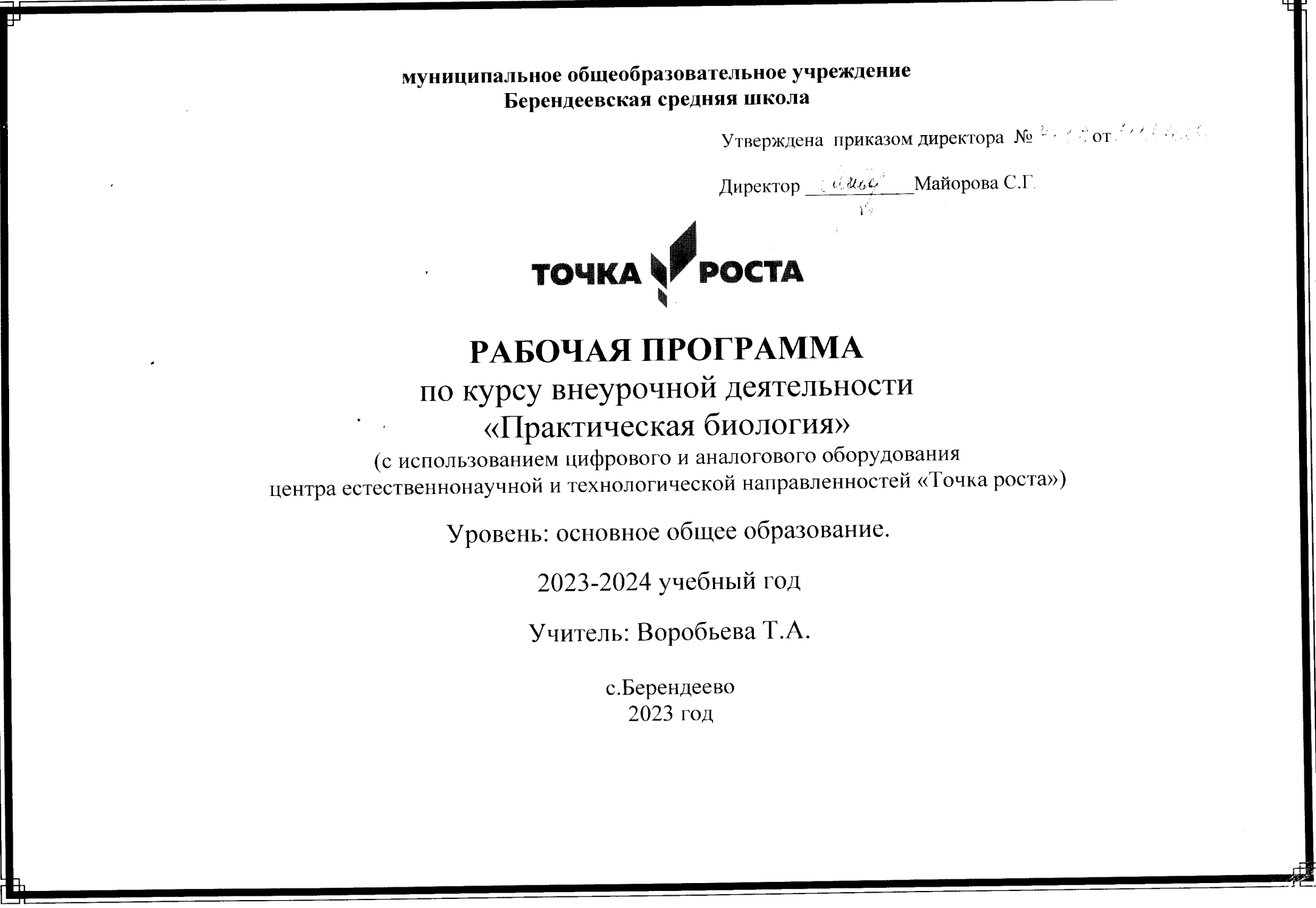 Общая характеристика программыСовременный учебный процесс направлен не столько на достижение результатов в области предметных знаний, сколько на личностный рост ребенка. Обучение по новым образовательным стандартам предусматривает организацию внеурочной деятельности, которая способствует   раскрытию   внутреннего потенциала каждого ученика, развитие и поддержание его таланта.Одним из ключевых требований к биологическому образованию в современных условиях и важнейшим компонентов реализации ФГОС является овладение учащимися практическими умениями и навыками, проектно – исследовательской деятельностью. Программа «Практическая биология» направлена на формирование у учащихся 5 класса интереса к изучению биологии, развитие практических умений, применение полученных знаний на практике с использованием оборудования Центра «Точка роста», подготовка учащихся к участию в олимпиадном движении.На базе Центра "Точка роста" обеспечивается реализация образовательных программ естественнонаучной направленности, разработанных в соответствии с требованиями законодательства в сфере образования и с учетом рекомендаций Федерального оператора учебного предмета «Биология».Рабочая программа составлена на основе:Закон Российской Федерации «Об образовании в Российской Федерации» от 29.12.2012г. №273-ФЗ с последующими изменениями;Федеральный государственный образовательный стандарт основного общего образования, утвержденный  приказом   Минобрнауки России от 31.05.2021 № 287 "Об утверждении федерального образовательного стандарта основного общего образования"Методические рекомендации по реализации образовательных программ естественнонаучной и технологической направленностей по биологии с использованием оборудования центра «Точка роста».  Методическое пособие. – Москва, 2021 гЦель курса:формирование и развитие познавательного интереса к биологии как науке о живой природе.Задачи курса: формирование системы	научных	знаний о	системе живой	природы и начальных представлений о биологических объектах, процессах, явлениях, закономерностях;	приобретение опыта использования методов биологической науки для проведения несложных биологических экспериментов с использованием оборудования Центра естественно-научной направленности «Точка роста»;развитие умений и навыков проектно – исследовательской деятельности с использованием оборудования Центра естественно-научной направленности «Точка роста»;подготовка учащихся к участию в олимпиадном движении;развитие умений и навыков работы с различными источниками информации;формирование	основ	экологической	грамотностиСодержание программыТема №1. Мир под микроскопом Знакомство с планом работы и техникой безопасности при выполнении лабораторных работ. Как человек познает окружающий мир. Биологические науки. Профессии, связанные с биологией. Методы познания. Биологические приборы и инструменты. Почувствуй себя на месте Левенгука. Истории великих биологических открытий. Значение изобретения микроскопа. Р. Гук – первооткрыватель клетки. А. Левенгук открыл микромир.Лабораторные работы:Лабораторная работа 1. Какие части в микроскопе главные…. И для чего микроскопу зеркало и револьвер?                                     Устройство микроскопа.Лабораторная работа 2. Что такое микропрепарат и как его рассмотреть? Правила работы с микроскопом.Лабораторная работа 3. Как превратить муху в слона? Определение увеличения микроскопа.Лабораторная работа 4. Что увидел в микроскоп Роберт Гук? Рассматривание среза пробки.Лабораторная работа 5. Что увидел Левенгук в капле воды? Путешествие в каплю воды.Осенняя экскурсия: « Путешествие в природу с биноклем и микроскопом»Тема №2. В мире невидимок. Открытие бактерий. Разнообразие бактерий. Значение бактерий: Куда деваются опавшие листья? Почему мы болеем? Кто живёт в желудке у коровы и нас в кишечнике? Кто зажигает в океане и на болоте огни? Про кефир, силос и квашеную капусту. Лабораторные работы: Лабораторная работа №6. Что будет, если чай оставить в заварочном чайнике? Приготовление сенного настоя, рассматривание сенной палочки. Лабораторная работа №7.  Познакомьтесь, картофельная палочка. Рассматривание движения бактерии. Лабораторная работа № 8 . Что будет, если оставить молоко в тёплом месте? Рассматривание молочнокислых бактерий. Лабораторная работа № 9. Зачем у гороха на корнях клубеньки? Рассматривание клубеньков на корнях бобовых. Лабораторная работа №10. Зачем надо чистить зубы? Рассматривание зубного налёта.  Тема №3. В царстве растений. Тайны растений. Что такое фотосинтез? Пигменты растений. Строение клетки растений. Ткани растений. Микроскопическое строение органов растений. Многообразие растений. Отделы растений. Лабораторные работы Лабораторная работа №11. Какое самое маленькое цветковое растение может превратить озеро в болото? Лабораторная работа № 12.О чём может рассказать валлиснерия? Изучение строения клетки растений. Лабораторная работа №13.Почему у герани лист зелёный, а лепестки красные. Изучение пластид под микроскопом. Лабораторная работа №14.Почему арбуз сладкий, а лимон кислый. Рассматривание вакуолей с клеточным соком. Лабораторная работа №15.Как обнаружить крахмал? Рассматривание крахмальных зёрен в клетках картофеля. Лабораторная работа №16.Почему крапива жжётся, а герань пахнет? Рассматривание волосков эпидермиса растений. Лабораторная работа №17.Почему корни растений всасывают так много воды? Корневые волоски под микроскопом. Зачем корню чехлик? Лабораторная работа №18.Почему вода способна двигаться по древесине? Изучение микропрепаратов древесины разных растений. Лабораторная работа №19. Кто изобрёл бумагу? Изучение осиных гнёзд и бумаги под микроскопом. Почему карандаш пишет по бумаге? Лабораторная работа №20.Почему хвоя зимой не замерзает? Изучение строения хвои на микропрепарате. Лабораторная работа №21.Почему позеленели стенки аквариума и стволы деревьев? Изучение одноклеточных водорослей.Лабораторная работа №22.Чем образована тина? Спирогира под микроскопом. Лабораторная работа №23.Где искать зародыш у растений? Изучение строения семян по микропрепаратам. Зимняя экскурсия: Изменения у растений зимой. Определение растений по безлиственным побегам. Тема №4. В царстве грибов. Тайны грибов. Строение грибов. Многообразие и значение грибов. Лабораторные работы. Лабораторная работа №24. Из чего гриб состоит? Рассматривание срезов гриба под лупой и микроскопом. Лабораторная работа №25. Зачем грибу пластинки и трубочки? Изучение среза шляпки плодового тела гриба. Лабораторная работа №26. Почему овощи гнить начинают? Когда роса бывает мучнистой? Изучение поражённых грибковыми заболеваниями растений. Лабораторная работа №27. Что такое плесень? Изучение разных видов плесени. Лабораторная работа №28. Что происходит с тестом, когда туда дрожжи добавляют? Изучение почкования дрожжей. Лабораторная работа №29. Почему нельзя вырезать своё имя на дереве? Изучение плодового тела гриба – трутовика, рассматривание его спор под микроскопомУчебно-тематический план                                                                                                                                                    ИТОГО: 34 часаПланируемые результаты  освоения курсаЛичностные результаты:  формирование коммуникативной компетентности в общении и сотрудничестве со сверстниками, старшими и младшими в процессе образовательной, общественно полезной, учебно-исследовательской, творческой и других видов деятельности;  формирование понимания ценности здорового и безопасного образа жизни; усвоение правил индивидуального и коллективного безопасного поведения в чрезвычайных ситуациях, угрожающих жизни и здоровью людей, правил поведения на транспорте и на дорогах;  формирование экологической культуры на основе признания ценности жизни во всех её проявлениях и необходимости ответственного, бережного отношения к окружающей среде;  осознание значения семьи в жизни человека и общества; принятие ценности семейной жизни; уважительное и заботливое отношение к членам своей семьи;  развитие эстетического сознания через освоение художественного на, творческой деятельности эстетического характера. Метапредметные результаты:  умение самостоятельно определять цели своего обучения, ставить и формулировать для себя новые задачи в учёбе и познавательной деятельности, развивать мотивы и интересы своей познавательной деятельности;  умение самостоятельно планировать пути достижения целей, в том числе альтернативные, осознанно выбирать наиболее эффективные способы решения учебных и познавательных задач;  умение соотносить свои действия с планируемыми результатами осуществлять контроль своей деятельности в процессе достижения результата, определять способы действий в рамках предложенных условий и требований, корректировать свои действия в соответствии с изменяющейся ситуацией;  умение оценивать правильность выполнения учебной задачи, собственные возможности её решения;  владение основами самоконтроля, самооценки, принятия решений и осуществления осознанного выбора в учебной и познавательной деятельности;  умение определять понятия, создавать обобщения, устанавливать аналогии, классифицировать, самостоятельно выбирать основания и критерии для классификации, устанавливать причинно-следственные связи, строить логическое рассуждение, умозаключение и делать выводы;  умение осознанно использовать речевые средства в соответствии с задачей коммуникации для выражения своих чувств, мыслей и потребностей, планирования и регуляции своей деятельности; владение устной и письменной речью, монологической контекстной речью;  формирование и развитие компетентности в области использовании. Предметные результаты:  формирование системы научных знаний о живой природе и закономерностях её развития, исторически быстром сокращении биологического разнообразия в биосфере в результате деятельности человека для создания естественно-научной картины мира;  формирование первоначальных систематизированных представлений о биологических объектах, процессах, явлениях, закономерностях, об основных биологических теориях, экосистемной организации жизни, о взаимосвязи живого и неживого в биосфере, наследственности и изменчивости организмов, овладение понятийном аппаратом биологии;  приобретение опыта использования методов биологической науки и проведение несложных биологических экспериментов для изучения живых организмов и человека, проведение экологического мониторинга в окружающей среде;  формирование основ экологической грамотности: способности оценивать последствия деятельности человека в природе, влияние факторов риска на здоровье человека; выбирать целевые и смысловые установки в своих действиях и поступках по от ношению к живой природе, здоровью своему и окружающих; осознание необходимости действий по сохранению биоразнообразия и природных местообитаний видов растений и животных;  формирование представлений о значении биологических наук в решении проблем рационального природопользования, защиты здоровья людей в условиях быстрого изменения экологического качества окружающей среды;  освоение приёмов рациональной организации охраны труда и отдыха, выращивания и размножения культурных растений и домашних животных, ухода за ними. Место предмета (курса) в учебном планеПредставленная рабочая программа соответствует программе основного общего образования. Срок реализации программы – один год   (34 часа, 1 час в неделю в течение 1года).Учебно-методическое обеспечениеУчебно-методическое обеспечение курса включает в себя учебное пособие для учащихся и программу курса. Учебное пособие для учащихся обеспечивает содержательную часть курса. Содержание пособия разбито на параграфы, включает дидактический материал (вопросы, упражнения, задачи, домашний эксперимент), практические работы.ЦИФРОВАЯ ЛАБОРАТОРИЯ УЧЕНИЧЕСКАЯ Цифровые датчики электропроводности, рН, положения, температуры, абсолютного давления;  Микроскоп: цифровой или оптический с увеличением от 80 X;  Набор для изготовления микропрепаратов;  Микропрепараты (набор);  Соединительные провода, программное обеспечение, методические указания; КОМПЛЕКТ ПОСУДЫ И ОБОРУДОВАНИЯ ДЛЯ УЧЕНИЧЕСКИХ ОПЫТОВКомплект лабораторного оборудования по биологииКалендарно-тематическое планирование                                                Оценка достижений планируемых результатов усвоения курсаДля отслеживания результативности образовательного процесса по программе «Практикум по биологии» используются следующие виды контроля: - предварительный контроль (проверка знаний учащихся на начальном этапе освоения программы) - входное тестирование; - текущий контроль (в течение всего срока реализации программы); - итоговый контроль (заключительная проверка знаний, умений, навыков по итогам реализации программы). Формы аттестации- самостоятельная работа; - тестирование; - творческие отчеты; - участие в творческих конкурсах по биологии; - презентация и защита проекта. Текущий контроль: Формами контроля усвоения учебного материала программы являются отчеты по практическим работам, творческие работы, выступления на семинарах, создание презентации по теме и т. д. Обучающиеся выполняют задания в индивидуальном темпе, сотрудничая с педагогом. Выполнение проектов создает ситуацию, позволяющую реализовать творческие силы, обеспечить выработку личностного знания, собственного мнения, своего стиля деятельности. Включение обучающихся в реальную творческую деятельность, привлекающую новизной и необычностью является стимулом развития познавательного интереса. Одновременно развиваются способности выявлять проблемы и разрешать возникающие противоречия. По окончании каждой темы проводится итоговое занятие в виде тематического тестирования. Итоговая аттестация предусматривает выполнение индивидуального проекта.№Название темытеорияпрактикавсего1Мир под микроскопом1452В мире невидимок. 0443В царстве растений.015154В царстве грибов.1895Резерв1№ п/пДата Дата Тема урока (занятия)Форма организации урока (занятия)Виды учебной деятельностиИспользование  лабораторного и цифрового оборудования центра «Точка роста»№ п/пПлан Факт Тема урока (занятия)Форма организации урока (занятия)Виды учебной деятельностиИспользование  лабораторного и цифрового оборудования центра «Точка роста»Введение – 5 чВведение – 5 чВведение – 5 чВведение – 5 чВведение – 5 чВведение – 5 чВведение – 5 ч1Вводный инструктаж по ТБ при проведении лабораторных работ. Приборы	для научных исследований,лабораторное оборудованиеУрок - беседа Знакомство с инструктажем по ТБЦифровая лаборатория по биологии2История микроскопирования.Знакомство с устройством микроскопа.Урок - лабораторияЗнакомство с лабораторным оборудованием и правилами их использованияЛ.Р. №1. Какие части в микроскопе главные…. И для чего микроскопу зеркало и револьвер? Устройство микроскопа. Л.Р. №2. Что такое микропрепарат и как его рассмотреть? Правила работы с микроскопом. Л.Р. №3. Как превратить муху в слона? Определение увеличения микроскопа. Цифровая лаборатория по биологии. Лабораторное оборудование3Р. Гук – первооткрыватель клетки.Урок - практикумПовторяют правила работы с микроскопом. Выполняют Л.Р.№ 4.  Что увидел в микроскоп Роберт Гук? Рассматривание среза пробки. Лабораторное оборудование. Микроскопы4Открытие микромира ЛевенгукомУрок - практикумПовторяют правила работы с микроскопом. Выполняют Л.Р.№ 5. Что увидел Левенгук в капле воды? Путешествие в каплю воды. Лабораторное оборудование. Микроскопы5Осенняя экскурсия: «Путешествие в природу с биноклем и микроскопом»Урок - экскурсияЗнакомство с фенологическими изменениями в природе с наступлением осени. Цифровой микроскоп.Лабораторное оборудование.БиноклиВ мире невидимок. – 4 чВ мире невидимок. – 4 чВ мире невидимок. – 4 чВ мире невидимок. – 4 чВ мире невидимок. – 4 чВ мире невидимок. – 4 чВ мире невидимок. – 4 ч6(1)Путешествие в микрокосмос. Урок - лабораторияВыполняют Л.Р. № 6. Что будет, если чай оставить в заварочном чайнике? Приготовление сенного настоя, рассматривание сенной палочки. Цифровой микроскопЛабораторное оборудование.7(2)Строение и разнообразие бактерийУрок - лабораторияВыполняют Л.Р.  №7.  Познакомьтесь, картофельная палочка. Рассматривание движения бактерии.Цифровой микроскопЛабораторное оборудование.8(3)Значение бактерий в природеУрок - лабораторияВыполняют Л.Р. № 9. Зачем у гороха на корнях клубеньки? Рассматривание клубеньков на корнях бобовых. Цифровой микроскопЛабораторное оборудование.9(4)Значение бактерий в жизни человекаУрок - лабораторияВыполняют Л.Р. № 8 . Что будет, если оставить молоко в тёплом месте? Рассматривание молочнокислых бактерий. Л.Р. №10. Зачем надо чистить зубы? Рассматривание зубного налёта.Цифровой микроскопЛабораторное оборудование.В царстве растений – 15 чВ царстве растений – 15 чВ царстве растений – 15 чВ царстве растений – 15 чВ царстве растений – 15 чВ царстве растений – 15 чВ царстве растений – 15 ч10(1)Удивительные растенияУрок - лабораторияВыполняют Л.Р. №11. Какое самое маленькое цветковое растение может превратить озеро в болото?Цифровой микроскопЛабораторное оборудование.11(2)Путешествие в клетку растенийУрок - лабораторияВыполняют Л.Р. 12. О чём может рассказать валлиснерия? Изучение строения клетки растений.Цифровой микроскопЛабораторное оборудование.12(3)Мини – исследование: «Кто раскрасил мир растений?  Урок - лабораторияВыполняют Л.Р. №13 Почему у герани лист зелёный, а лепестки красные. Изучение пластид под микроскопом. Цифровой микроскопЛабораторное оборудование.13(4)Мини – исследование: «Почему вкус плодов и ягод разный?»Урок - лабораторияВыполняют Л.Р. №14.Почему арбуз сладкий, а лимон кислый. Рассматривание вакуолей с клеточным соком.Цифровой микроскопЛабораторное оборудование.14(5)Мини –исследование; Определение содержания крахмала в продуктах питания».Урок - лабораторияВыполняют Л.Р. №15. Как обнаружить крахмал? Рассматривание крахмальных зёрен в клетках картофеля.Цифровой микроскопЛабораторное оборудование.15(6)Тайны листа растенийУрок - лабораторияВыполняют Л.Р.  №16. Почему крапива жжётся, а герань пахнет? Рассматривание волосков эпидермиса растений.Цифровой микроскопЛабораторное оборудование.16(7)Корень Урок - лабораторияВыполняют Л.Р. №17.Почему корни растений всасывают так много воды? Корневые волоски под микроскопом. Зачем корню чехлик? Цифровой микроскопЛабораторное оборудование.17(8)Транспорт веществ в растенииУрок - лабораторияВыполняют Л.Р. №18. Почему вода способна двигаться по древесине? Изучение микропрепаратов древесины разных растений. Цифровой микроскопЛабораторное оборудование.18(9)Зимняя экскурсияУрок - экскурсияЗимняя экскурсия: Изменения у растений зимой. Определение растений по безлиственным побегамЦифровой микроскопЛабораторное оборудование.19(10)Значение и многообразие растенийУрок - лабораторияВыполняют Л.Р. №19 . Кто изобрёл бумагу? Изучение осиных гнёзд и бумаги под микроскопом. Почему карандаш пишет по бумаге? Цифровой микроскопЛабораторное оборудование.20(11)Путешествие в подводный мир. Урок - лабораторияВыполняют Л.Р. №21. Почему позеленели стенки аквариума и стволы деревьев? Изучение одноклеточных водорослей.Цифровой микроскопЛабораторное оборудование.21(12)ВодорослиУрок - лабораторияВыполняют  Л.Р.№22.Чем образована тина? Спирогира под микроскопом.Цифровой микроскопЛабораторное оборудование.22(13)Мини - исследование: «Маленькой елочке холодно зимой?»Урок - лабораторияВыполняют Л.Р. №20. Почему хвоя зимой не замерзает? Изучение строения хвои на микропрепарате. Цифровой микроскопЛабораторное оборудование.23(14)Размножение растенийУрок - лабораторияВыполняют Л.Р. №23.Где искать зародыш у растений? Изучение строения семян по микропрепаратам. Цифровой микроскопЛабораторное оборудование.24(15)Интеллектуальная игра «Тайны растений»Урок-зачетОбобщают полученные знания, выполняют тестовые заданияВ царстве грибов- 9 чВ царстве грибов- 9 чВ царстве грибов- 9 чВ царстве грибов- 9 чВ царстве грибов- 9 чВ царстве грибов- 9 чВ царстве грибов- 9 ч25(1)Урок занимательной микологии. Урок - лекцияЗнакомятся с царством грибов, наукой «микология»Цифровой микроскопЛабораторное оборудование.26((2)Тайны грибовУрок - практикумВыполняют Л.Р.№24  Из чего гриб состоит? Рассматривание срезов гриба под лупой и микроскопом. Цифровой микроскопЛабораторное оборудование.27(3)Строение грибовУрок - лабораторияВыполняют Л.Р. №25 Зачем грибу пластинки и трубочки? Изучение среза шляпки плодового тела гриба.Цифровой микроскопЛабораторное оборудование.28(4)Многообразие и значение грибовУрок - практикумВыполняют Л.Р. №26 Почему овощи гнить начинают? Когда роса бывает мучнистой? Изучение поражённых грибковыми заболеваниями растений.Цифровой микроскопЛабораторное оборудование.29(5)Значение грибов в природеУрок - лабораторияВыполняют Л.Р. №27 Что такое плесень? Изучение разных видов плесени. Лабораторное оборудование Цифровая лаборатория по биологии30(6)Значение грибов в жизни человекаУрок - практикумВыполняют Л.Р. №28 Что происходит с тестом, когда туда дрожжи добавляют? Изучение почкования дрожжей.Цифровой микроскопЛабораторное оборудование.31(7)Тихая охотаУрок - практикумВыполняют Л.Р. №29 Почему нельзя вырезать своё имя на дереве? Изучение плодового тела гриба – трутовика, рассматривание его спор под микроскопомЦифровой микроскопЛабораторное оборудование.32(8)Весенняя экскурсияУрок - экскурсия Рассматривают под микроскопом строение почек, части цветка, пыльцу, подсчитывают годичные кольца в древесине.Цифровой микроскопЛабораторное оборудование.33(9)Защита информационных  проектовУрок - конференцияПредставляют результаты своей деятельности. Защищают проекты34Резерв